OPIS PRZEDMIOTU ZAMÓWIENIAPrzedmiotem zapytania jest kompleksowa obsługa techniczna (wizja, światło, dźwięk, multimedia) oraz kompleksowa budowa i produkcja scenografii wydarzenia Kongres Rozwoju Systemu Edukacji na PGE Narodowy w Warszawie. Obie usługi wymagają montażu, realizacji produkcji i demontażu. Pakiet 3. – Produkcja, montaż i demontaż elementów scenografii przestrzeni.I. CZĘŚĆ OGÓLNA ZAMÓWIENIAMiejsce wydarzenia: PGE Narodowy, aleja Poniatowskiego 1, 03-901 Warszawa. Liczba gości: 700 osób
Termin wykonania zamówienia: Montaż: 17 września 2019 r., od godz. 12:00;Realizacja: 18 września 2019 r., godz. 8:00 – 18:00;Demontaż: 18 września 2019 r., od godz. 18:30 do 19 września 2019 r., godz. 6:00.II. OBOWIĄZKI WYKONAWCYZamawiający określa poniżej przybliżone wymiary materiałów. Do obowiązków Wykonawcy należy zdjęcie właściwych wymiarów po zapoznaniu się ze specyfikacją i miejscem organizacji kongresu 
i uwzględnienie ich, wraz z opisem wykorzystywanych materiałów i sposobem mocowania
 w ostatecznym projekcie wizualizacji kongresu wymagającym zatwierdzenia Zamawiającego. Projekt scenografii zostanie przekazany Wykonawcy w ciągu 3 dni  od podpisania umowy. Wykonawca zobowiązuje się nanieść uwagi Zamawiającego na projekt. L.p.Nazwa materiału konferencyjnegoLiczbaWymagania techniczneOpis czynności dotyczących  wykonania materiału konferencyjnego1.Szarfy/Baner przed wejściem wzdłuż kolumn2Wymiary: ok. 4 m x 2,5 m, (wysokość/szerokość) +/- 15% wzdłuż kolumnMateriał: Baner blockout min. 300 mkw wieszany na zaciskowych taśmach, z obciążnikiem.Jakość wykonania: bezinwazyjny, estetycznie wykonany, kolorystyka wyraźna, czytelne napisy, odporny na UV i zmiany temperaturPoziom: -3 (wejście tunel VIP przy bramie 5)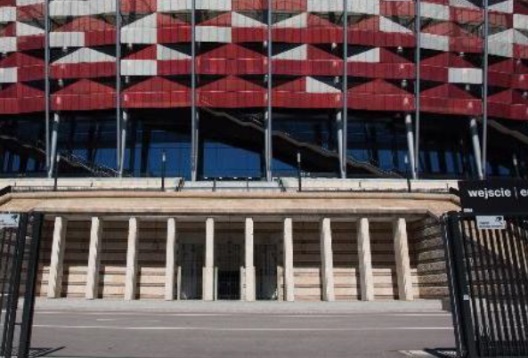 WymiarowanieWizualizacjaMontażProdukcjaDemontaż2.Wystawa 12Wymiary: ok. 1,60 m x 1,90 m (wysokość/szerokość) +/- 15%Materiał: zadrukowany materiał nieprzebijający, klejony, bezinwazyjnie zasłaniający obecne zdjęcia.Jakość wykonania: bezinwazyjne, estetycznie wykonany, kolorystyka wyraźna, czytelne napisy, odporny na UV i zmiany temperaturPoziom: -3 (wejście tunel VIP)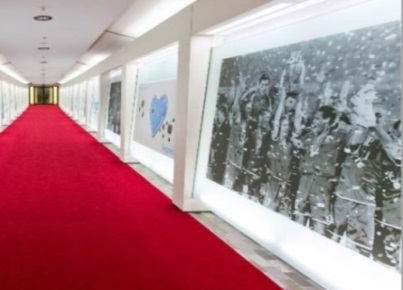 WymiarowanieWizualizacjaMontażProdukcjaDemontaż3.Oklejenie wejścia do sali gastronomicznej2 kompletyWymiary: 2 szt: 2,40 m x 2 m  4 szt: 0,75 m x 2 m (wysokość/szerokość) +/- 15 %Naklejka transparentna, pełen kolorJakość wykonania: bezinwazyjne, estetycznie wykonany, kolorystyka wyraźna, czytelne napisy, odporny na UV i zmiany temperaturPoziom: -1 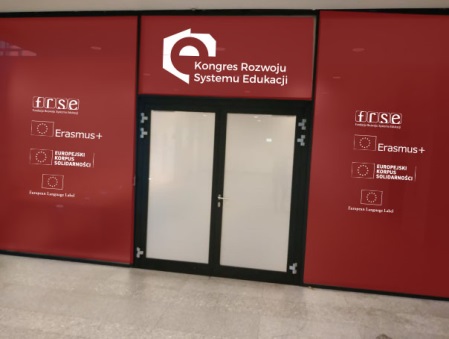 4.Naklejki na okna w strefie gastronomicznej10Wymiary: 0,9 m x 2 m  (wysokość/szerokość) +/- 20 %Naklejka transparentna wycinana po obrysie, pełen kolorJakość wykonania: bezinwazyjne, estetycznie wykonane, kolorystyka wyraźna, czytelne napisy, odporny na UV i zmiany temperaturPoziom: 0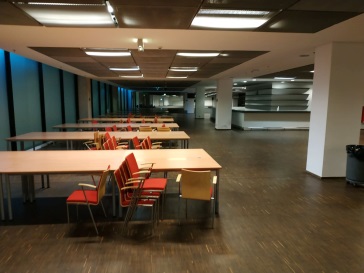 WymiarowanieWizualizacjaMontażProdukcjaDemontaż5.Oklejenie wejścia do sali konferencyjnejkompletWymiary: 2 szt: 2,40 m x 2 m  4 szt: 0,75 m x 2 m (wysokość/szerokość) +/- 15 %Naklejka transparentna, pełen kolorJakość wykonania: bezinwazyjne, estetycznie wykonany, kolorystyka wyraźna, czytelne napisy, odporny na UV i zmiany temperaturPoziom: 0 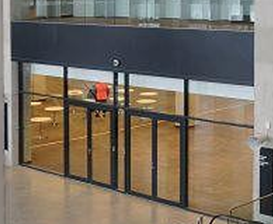 WymiarowanieWizualizacjaMontażProdukcjaDemontaż 6.Obudowa wysp cateringowych 6 kompletówWymiary:4 szt: 5,3 m x 5,3, wysokość: 2,2 m;2 szt: 4 m x 3,35 m, wysokość: 2,2 mMateriał: do uzgodnienia, pełny zadruk, pełny kolor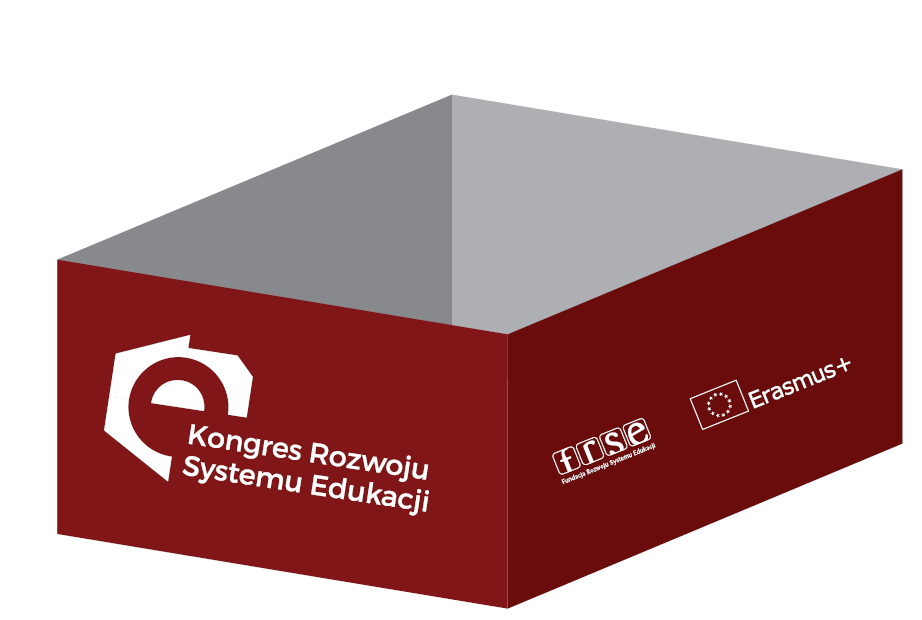 WymiarowanieWizualizacjaMontażProdukcjaDemontaż7.Oklejenie wejścia do recepcji 
z garażu PGE Narodowego2Wymiary: ok. 1,1 m x 0,6 m (wysokość/szerokość) +/- 15%Naklejka transparentna, pełen kolor Jakość wykonania: bezinwazyjne, estetycznie wykonane, kolorystyka wyraźna, czytelne napisy, odporny na UV i zmiany temperaturPoziom: -3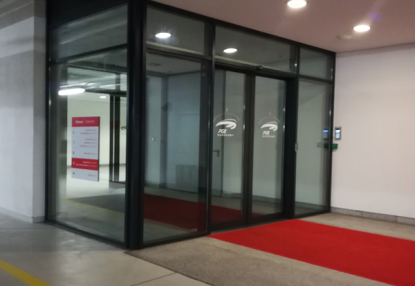 WymiarowanieWizualizacjaMontażProdukcjaDemontaż 8.Szarfy w foyer biznes klubu na balustradach4Wymiary: ok. 2,5 m x 5 m(szerokość/wysokość) +/- 15%Kolorystyka: 4+4Materiał: Baner blockout Jakość wykonania: estetycznie wykonane, kolorystyka wyraźna, czytelne napisy, odporny na UV i zmiany temperaturJakość wykonania: estetycznie wykonane, kolorystyka wyraźna, czytelne napisy, odporny na UV i zmiany temperatur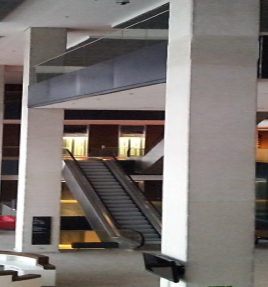 WymiarowanieWizualizacjaMontażProdukcjaDemontaż 9.Oklejenie wejścia do sal wizyjnych3Wymiary: ok. 2,03 m x 0,87 m (wysokość/szerokość) +/- 15%Naklejka transparentna, pełen kolor Jakość wykonania: bezinwazyjne, estetycznie wykonane, kolorystyka wyraźna, czytelne napisy, odporny na UV i zmiany temperatur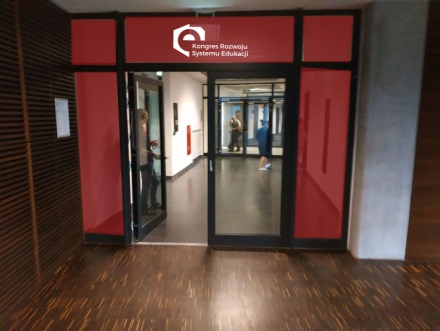 10.Drogowskazy16 sztuk Wymiary: 2,2 m x 0,7 m x 0,7 x 07(wysokość/szerokość) +/- 15%Materiał: stand reklamowy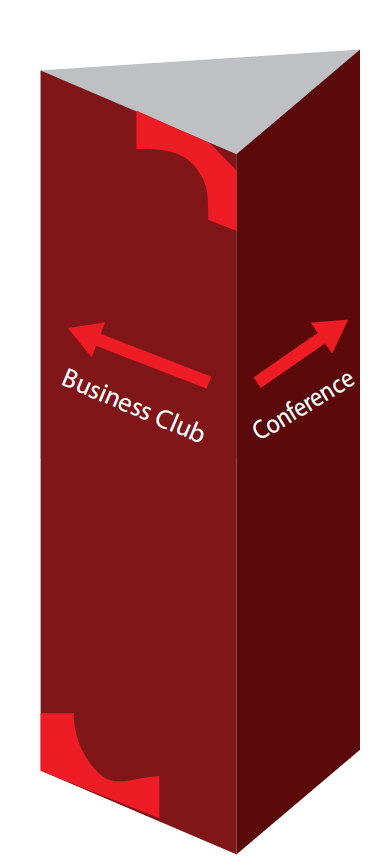 11.Naklejka na drzwi do sal wizyjnych5Wymiary: ok. 0,6 m x 0,6 m(wysokość/szerokość) +/- 15%Naklejka transparentna, pełen kolor Jakość wykonania: bezinwazyjne, estetycznie wykonane, kolorystyka wyraźna, czytelne napisy, odporny na UV i zmiany temperaturWymiarowanieWizualizacjaMontażProdukcjaDemontaż12.Obsługa technicznaZapewnienie odpowiedniej liczby obsługi technicznej do montażu i demontażu powyższych usług w 8 godzin.13.Materiały, wykonawstwoZamawiający wymaga, aby Wykonawca używał materiałów trudnopalnych (atesty), montaż i demontaż zgodny z zasadami BHP oraz  zgodnie z regulaminem PGE Narodowego oraz przepisami przeciwpożarowymi.